LATINICA – UČIMO SLOVA: B, F, KB b             BROD                                          BICIKLA                                      BANANA                                                                                                       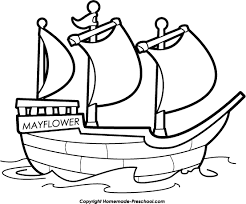 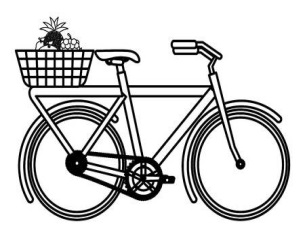 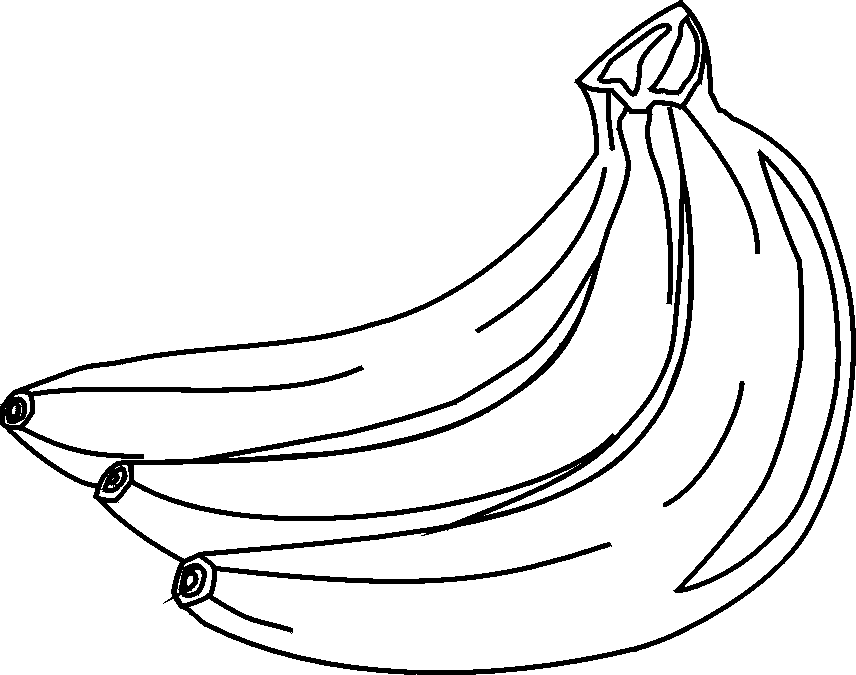    __________________                 ____________________               __________________                             F f             FABRIKA                                                            FIOKA                                                     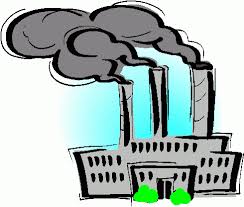 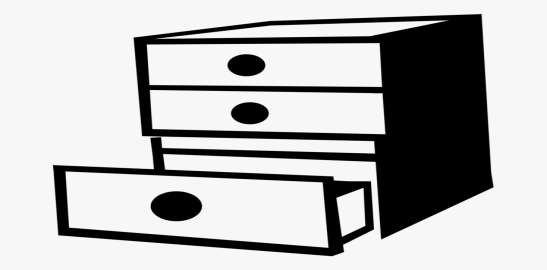     _________________________                 _________________________K k                 KUĆA                                     KLJUČ                           KIŠOBRAN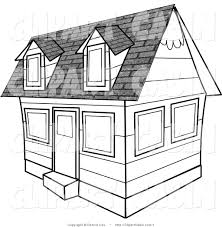 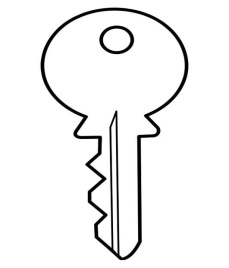 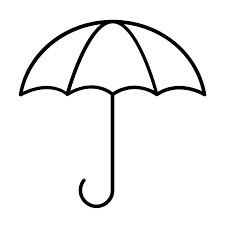        ___________________           ___________________         __________________Napiši dve reči koje počinju na slovo B: _________________________________ .Napiši dve reči koje počinju na slovo F: _________________________________ .Napiši dve reči koje počinju na slovo K: __________________________________ .